Week of April 8th-14th  Everyday go through the circle time routine! Hello Hello!__ Is here today!  (After this video, have your child look for their name in a list of 3 different names OR find their picture from at least 3 pictures. ABCsAM class BOOK       PM class BOOKMonthly Song Ask a question of the day. It’s so important to ask questions and discuss with your child daily.  QuestionsRevie Letters Aa & Bb:Listen to the fun letter songs  Letter A Video  Letter B VideoComplete the coloring sheets  Aa Sheet  Bb Sheet Review Numbers 1 & 2:Build It, Write It, Count It 1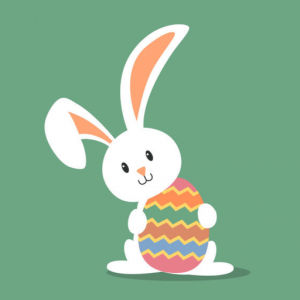 Build It, Write It, Count It 2Instructions: Build the numbers with playdoh, mud, food, rocks, sand, whatever you have at home. Trace the numbers in your FAVORITE color!  Count the stars!Challenge:Create Easter Cards (Or thinking of you cards) from scratch for friends and family.  Take a field trip and drop them off in their mailboxes! Social Skill:  Noise LevelsParents, practice using your different voice levels with your child. Go outside and use you OUTSIDE voice!! Call a family member and use your Normal voice. Try finding a good time to practice Whisper Voices and No talking. Learning to control your Noise Level is so important, especially when socializing or in public. This is an important skill to learn.  I added the picture of Noise Levels I have around my classroom.  Im sure some will recognize it! Have Fun with it!!Movement Break!Dinosaur StompCount to 100!The Bunny Hokey Pokey Ask me for a Starfall Code for 4 months free access!Check out my Pinterest Page for some fun ideas to do at home! Mrs. Alex’s Class Pinterest Page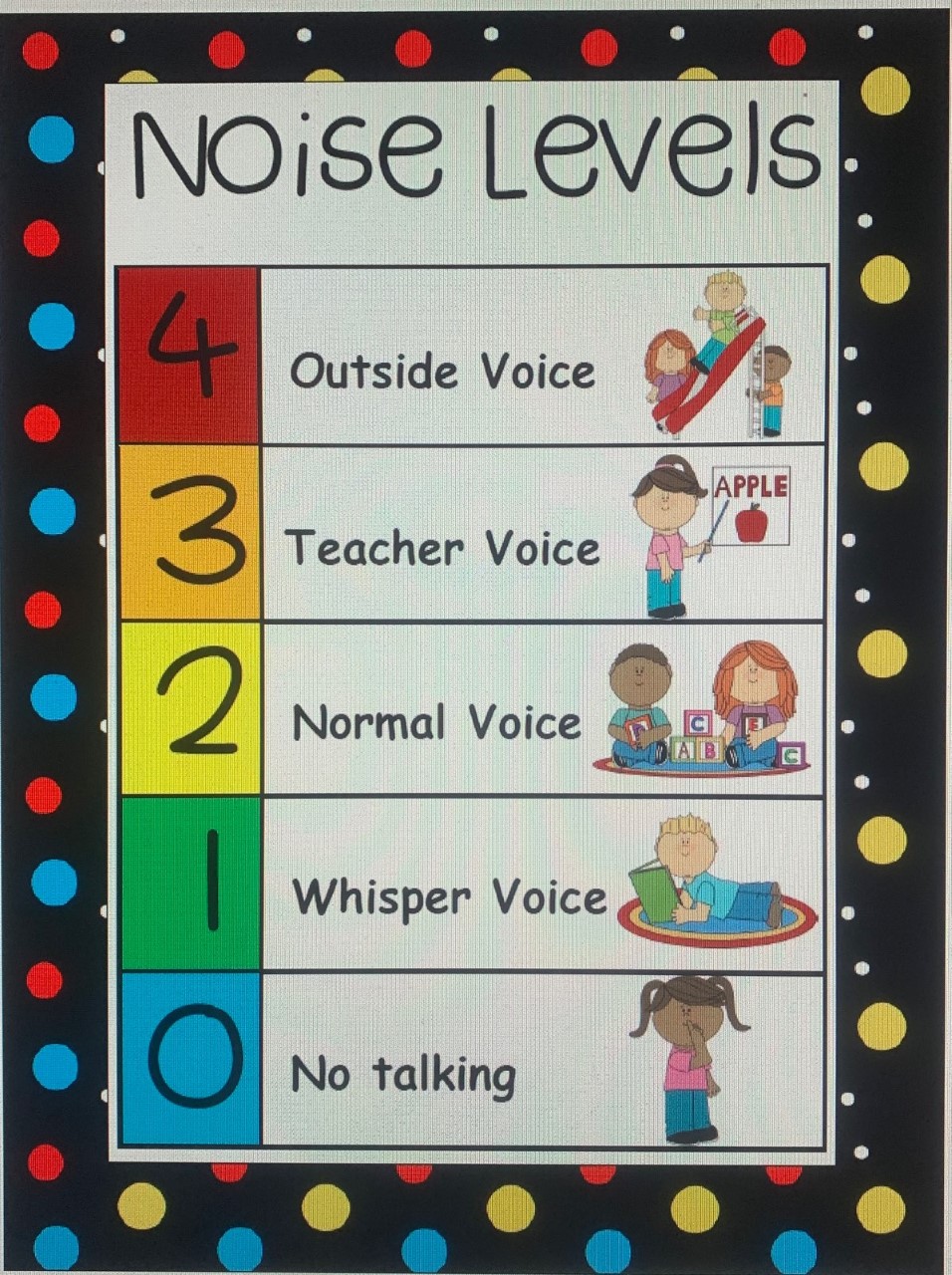 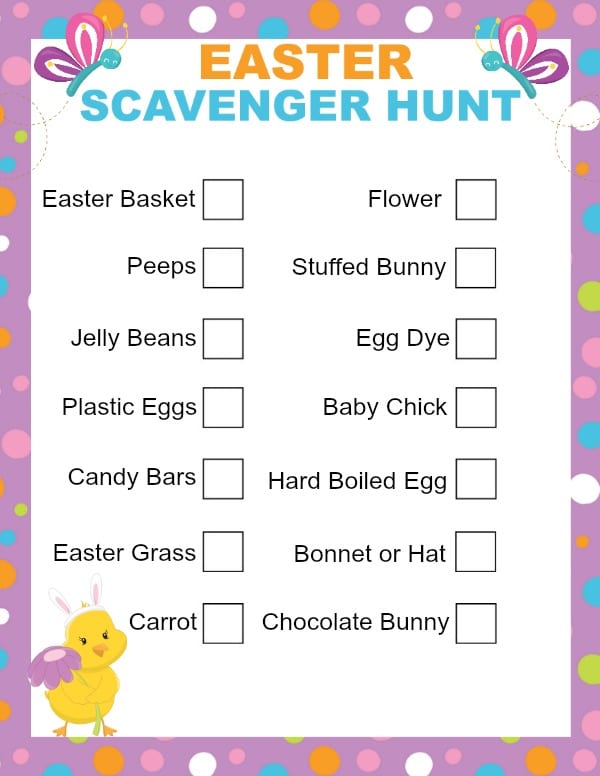 